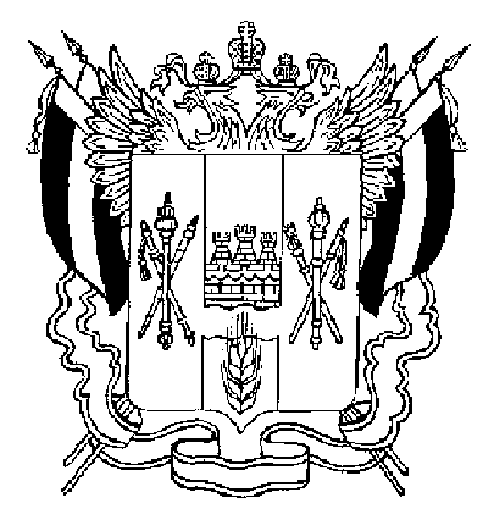 ПРАВИТЕЛЬСТВО РОСТОВСКОЙ ОБЛАСТИПОСТАНОВЛЕНИЕ от 21.01.2020  33г. Ростов-на-ДонуО внесении изменений в некоторые постановления Правительства Ростовской области В целях повышения активности органов местного самоуправления в Ростовской области и в связи с кадровыми изменениями в органах исполнительной власти Ростовской области Правительство Ростовской области постановляет:1. Внести в некоторые постановления Правительства Ростовской области изменения согласно приложению.2. Настоящее постановление вступает в силу со дня его официального опубликования.3. Контроль за выполнением настоящего постановления возложить на заместителя Губернатора Ростовской области Рудого В.В.ГубернаторРостовской области		  В.Ю. ГолубевПостановление вноситуправление по взаимодействию с органами местного самоуправления Правительства Ростовской областиПриложениек постановлениюПравительстваРостовской областиот 21.01.2020 № 33ИЗМЕНЕНИЯ,вносимые в некоторые постановления Правительства Ростовской области 1. В постановлении Правительства Ростовской области от 23.12.2011 № 298 «Об областном конкурсе на звание «Лучшее поселение Ростовской области»:1.1. В приложении № 1:1.1.1. Пункт 1.3 раздела 1 изложить в редакции:«1.3. Конкурс проводится по трем категориям муниципальных образований:I категория – поселения с численностью населения до 3,0 тыс. человек;II категория – поселения с численность населения свыше 3,0 тыс. человек;III категория – поселения, на территории которых находится населенный пункт, являющийся административным центром муниципального района Ростовской области.».1.1.2. В пункте 3.3 раздела 3 слово «приложению» заменить словом «приложению № 1».1.1.3. Пункт 4.4 раздела 4 изложить в следующей редакции:«4.4. Победителями конкурса в I категории муниципальных образований признаются поселения, занявшие 1, 2 и 3-е места соответственно, которым присваивается звание «Лучшее поселение Ростовской области», вручаются дипломы Правительства Ростовской области (I, II и III степени) по форме согласно приложению № 2 к настоящему Положению и денежные премии. Размер денежных премий для победителей конкурса, занявших:1-е место, – 1 200,0 тыс. рублей;2-е место, – 1 000,0 тыс. рублей;3-е место, – 900,0 тыс. рублей.».1.1.4. Пункт 4.5 раздела 4 изложить в следующей редакции:«4.5. Победителями конкурса во II категории муниципальных образований признаются поселения, занявшие 1, 2 и 3-е места соответственно, которым присваивается звание «Лучшее поселение Ростовской области», вручаются дипломы Правительства Ростовской области (I, II и III степени) по форме согласно приложению № 2 к настоящему Положению и денежные премии. Размер денежных премий для победителей конкурса, занявших:1-е место, – 1 400,0 тыс. рублей;2-е место, – 1 000,0 тыс. рублей;3-е место, – 800,0 тыс. рублей.». 1.1.5. Раздел 4 дополнить пунктом 4.51 следующего содержания:«4.5.1 Победителями конкурса в III категории муниципальных образований признаются поселения, занявшие 1, 2 и 3-е места соответственно, которым присваивается звание «Лучшее поселение Ростовской области», вручаются дипломы Правительства Ростовской области (I, II, и III степени) по форме согласно приложению № 2 к настоящему Положению и денежные премии. Размер денежных премий для победителей конкурса, занявших:1-е место, – 1 400,0 тыс. рублей;2-е место, – 1 000,0 тыс. рублей;3-е место, – 800,0 тыс. рублей.».1.1.6. Пункт 4.7 раздела 4 изложить в редакции:«4.7. Правительство Ростовской области после подведения итогов конкурса перечисляет в установленном для исполнения областного бюджета порядке денежные премии бюджетам поселений, признанных победителями конкурса, в размерах, установленных пунктами 4.4, 4.5 и 4.51 настоящего раздела.».1.1.7. Дополнить приложением № 2 следующего содержания:«Приложение № 2 к Положениюоб областном конкурсе на звание «Лучшее поселениеРостовской области»ОПИСАНИЕ И РИСУНОК ДИПЛОМА«Лучшее поселение Ростовской области»(I, II и III степени)1. Описание диплома«Лучшее поселение Ростовской области»(I, II и III степени)Диплом «Лучшее поселение Ростовской области» (I, II и III степени), вручаемый победителям конкурса в соответствующей категории (далее – диплом), представляет собой вертикально расположенный, обрамленный по краям лист из глянцевой бумаги плотностью 350 г/м2, формата А3, с фоновым покрытием сложного цвета. Печать выполнена офсетным способом.Внутри виньетки, вверху по центру, расположен Герб Ростовской области в цветном исполнении (размер 47 х 44 мм), ниже которого помещена надпись ПРАВИТЕЛЬСТВО РОСТОВСКОЙ ОБЛАСТИ (без кавычек). Под ней – надпись заглавными буквами ДИПЛОМ (без кавычек), выполняется методом тиснения золотой фольгой.Ниже располагается текст о присуждении звания «Лучшее поселение Ростовской области» победителю конкурса в соответствующей категории (I, II и III степени) по итогам конкурса в отчетном году.2. Рисунок диплома«Лучшее поселение Ростовской области»(I, II и III степени)».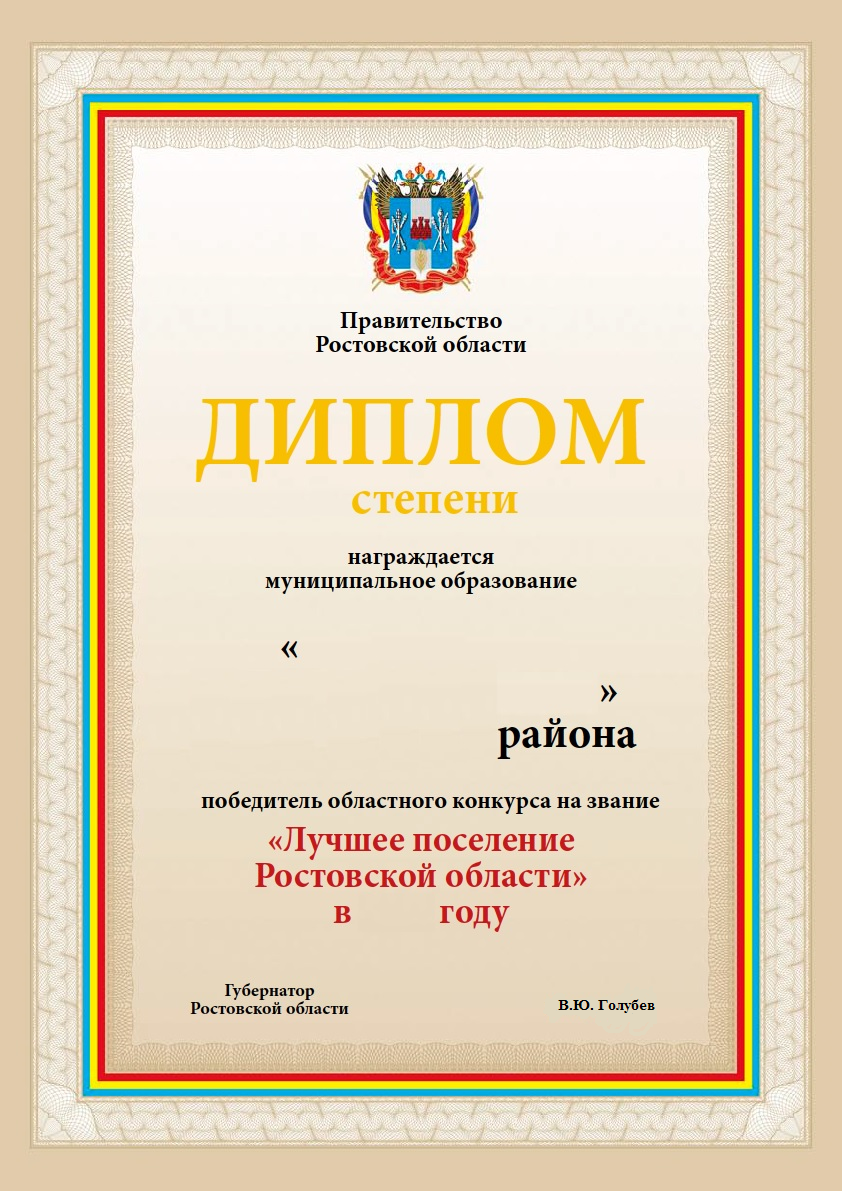 1.2. Приложение № 2 изложить в редакции:«Приложение № 2к постановлениюПравительстваРостовской областиот 23.12.2011 № 298СОСТАВконкурсной комиссии по проведению областного конкурса на звание «Лучшее поселение Ростовской области»Начальник управлениядокументационного обеспеченияПравительства Ростовской области          Т.А. Родионченко».2. В постановлении Правительства Ростовской области от 16.05.2018 № 311 «Об областном конкурсе на звание «Лучшее территориальное общественное самоуправление в Ростовской области»:2.1. В приложении № 1:2.1.1. Пункт 1.3 раздела 1 изложить в редакции:«1.3. Конкурс проводится по трем категориям ТОС:I категория – ТОС городских округов;II категория – ТОС городских и сельских поселений;III категория – ТОС, которые находятся на территории населенных пунктов, являющихся административным центром муниципальных районов.».2.1.2. Пункт 4.3. раздела 4 изложить в редакции:«4.3. Управление по взаимодействию с органами местного самоуправления Правительства Ростовской области на основании решения конкурсной комиссии готовит проект распоряжения Правительства Ростовской области об определении победителей конкурса и вносит его на рассмотрение Правительства Ростовской области в порядке, предусмотренном Регламентом Правительства Ростовской области. Распоряжение Правительства Ростовской области об определении победителей конкурса размещается на официальном сайте Правительства Ростовской области в информационно-телекоммуникационной сети «Интернет».2.1.3. Приложение № 2 изложить в редакции:«Приложение № 2к постановлениюПравительстваРостовской областиот 16.05.2018 № 311СОСТАВконкурсной комиссии по проведению областного конкурса на звание «Лучшее территориальное общественное самоуправление в Ростовской области»Начальник управлениядокументационного обеспеченияПравительства Ростовской области           Т.А. Родионченко».Начальник управлениядокументационного обеспеченияПравительства Ростовской области                                              Т.А. РодионченкоРудой Василий Владимирович–заместитель Губернатора Ростовской области, председатель конкурсной комиссииФедотоваЛилия Вадимовна–заместитель Губернатора Ростовской области – министр финансов, заместитель председателя конкурсной комиссииЗыковаЛюдмила Александровна–начальник управления реализации социальных жилищных программ министерства строительства, архитектуры и территориального развития Ростовской области, секретарь конкурсной комиссииАракелян Самвел Рубенович–министр по физической культуре и спорту Ростовской областиБондаревСергей Борисович–заместитель Губернатора Ростовской областиГойдаВасилий Леонидович –первый заместитель министра транспорта Ростовской областиДмитриеваАнна Анатольевна–министр культуры Ростовской областиКопичкаНиколай Валентинович–начальник Административной инспекции Ростовской области КуцСергей Викторович–министр строительства, архитектуры и территориального развития Ростовской областиЛуганцев Евгений Петрович–председатель Ассоциации «Совет муниципальных образований Ростовской области», председатель Собрания депутатов – глава Октябрьского района (по согласованию)ЛяховВиктор Павлович–исполнительный директор Ассоциации «Совет муниципальных образований Ростовской области», председатель комиссии по вопросам местного самоуправления, жилищно-коммунального хозяйства Общественной палаты Ростовской области (по согласованию) МайерАндрей Федорович–министр жилищно-коммунального хозяйства Ростовской областиСавельевАндрей Викторович–первый заместитель министра промышленности и энергетики Ростовской областиТелароваИрина Вячеславовна–директор департамента потребительского рынка Ростовской областиТимошенкоМаксим Сергеевич –заместитель начальника управления по  взаимодействию с органами местного самоуправления Правительства Ростовской областиФишкинМихаил Валерьевич–министр природных ресурсов и экологии Ростовской областиШнейдерСергей Борисович–вице-президент Союза «Торгово-промышленная палата Ростовской области», заместитель председателя комиссии по вопросам местного самоуправления, жилищной политике и  проблемам жилищно-коммунального хозяйства Общественной палаты Ростовской области (по согласованию)Рудой Василий Владимирович–заместитель Губернатора Ростовской области, председатель конкурсной комиссииСорокинИгорь Николаевич–заместитель Губернатора Ростовской области – министр промышленности и энергетики, заместитель председателя конкурсной комиссииГалактионовДмитрий Владимирович–начальник отдела мониторинга эффективности деятельности органов местного самоуправления управления по взаимодействию с органами местного самоуправления Правительства Ростовской области, секретарь конкурсной комиссииАракелян Самвел Рубенович–министр по физической культуре и спорту Ростовской областиДмитриеваАнна Анатольевна–министр культуры Ростовской областиЗерщиковЮрий Стефанович–заместитель председателя Общественной палаты Ростовской области (по согласованию)ЗыковаЛюдмила Александровна–начальник управления реализации социальных жилищных программ министерства строительства, архитектуры и территориального развития Ростовской областиКопичкаНиколай Валентинович–начальник Административной инспекции Ростовской области ЛуганцевЕвгений Петрович–председатель Ассоциации «Совет муниципальных образований Ростовской области», председатель Собрания депутатов – глава Октябрьского района (по согласованию)ЛяховВиктор Павлович–исполнительный директор Ассоциации «Совет муниципальных образований Ростовской области», председатель комиссии по вопросам местного самоуправления, жилищно-коммунального хозяйства Общественной палаты Ростовской области (по согласованию) МайерАндрей Федорович–министр жилищно-коммунального хозяйства Ростовской областиТимошенкоМаксим Сергеевич –заместитель начальника управления по  взаимодействию с органами местного самоуправления Правительства Ростовской области